INDICAÇÃO Nº 3676/2014Sugere ao Poder Executivo estudo para reparos em calçada na Rua Alberto Novaes ao lado da Escola Jorge Calil no residencial Furlan, neste município.Excelentíssimo Senhor Prefeito Municipal,                                   Nos termos do Art. 108 do Regimento Interno desta Casa de Leis, dirijo - me a Vossa Excelência para sugerir que, por intermédio do Setor competente, que seja realizado estudo para reparos em calçada na Rua Alberto Novaes  ao lado da Escola Jorge Calil no residencial Furlan, neste município.Justificativa:Moradores e alunos reclamam das péssimas condições da calçada obrigando – os a caminharem pela rua, dividindo espaço com os carros. O local onde a calçada precisa de reparos, era ocupado por uma árvore que foi retirada.Plenário “Dr. Tancredo Neves”, em 21 de novembro de 2.014.Celso Ávila-vereador-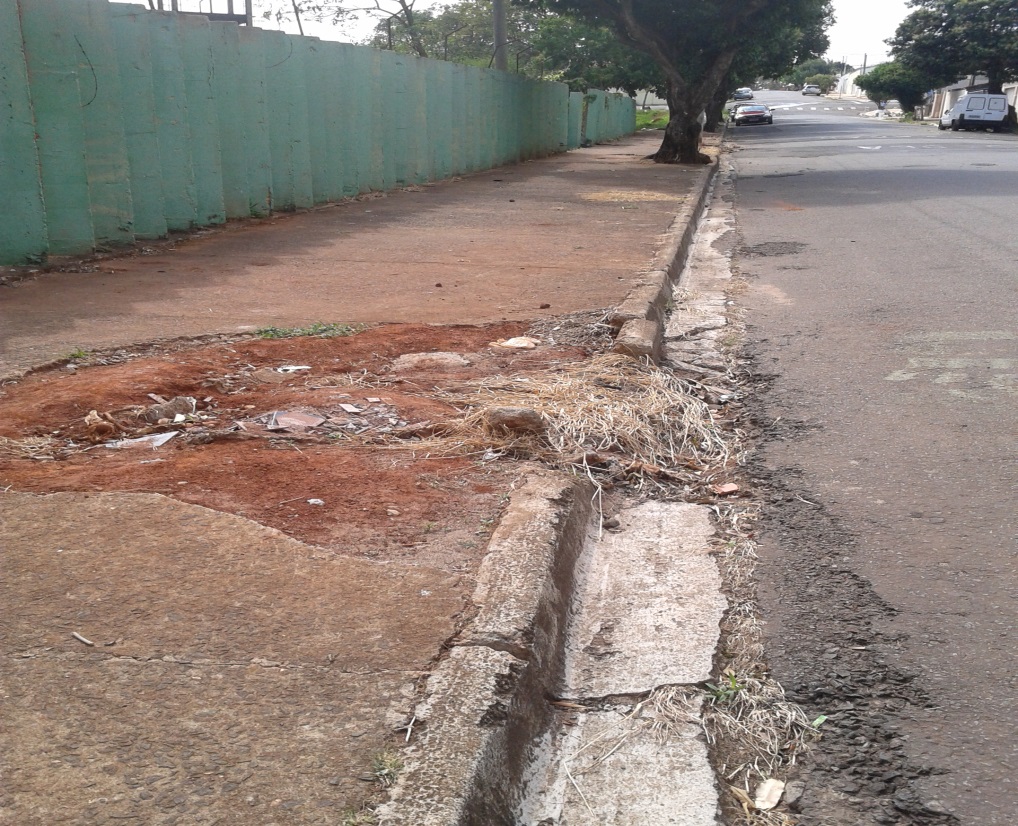 